ASSOCIATION DE DEFENSE DES RIVERAINS DU BOULEVARD FAYOL23 rue des Perrières 42700 FIRMINYL’association travaille à faire aboutir les dossiers suivants :Réalisation de la déviation de la RD 500 (inscrite dans l’article 2 de nos statuts) Une étude des flux de circulation sur l’ensemble du quartier.Projet  d’aménagement du boulevard, engager une réflexion sans attendre le démarrage des travaux de la déviation. (de la place Ferrer au rond point du Bas de la Côte)Réouverture de la bretelle de la gare.Réaménagement de l’accès au centre commercial. Maison du 100 boulevard Fayol. 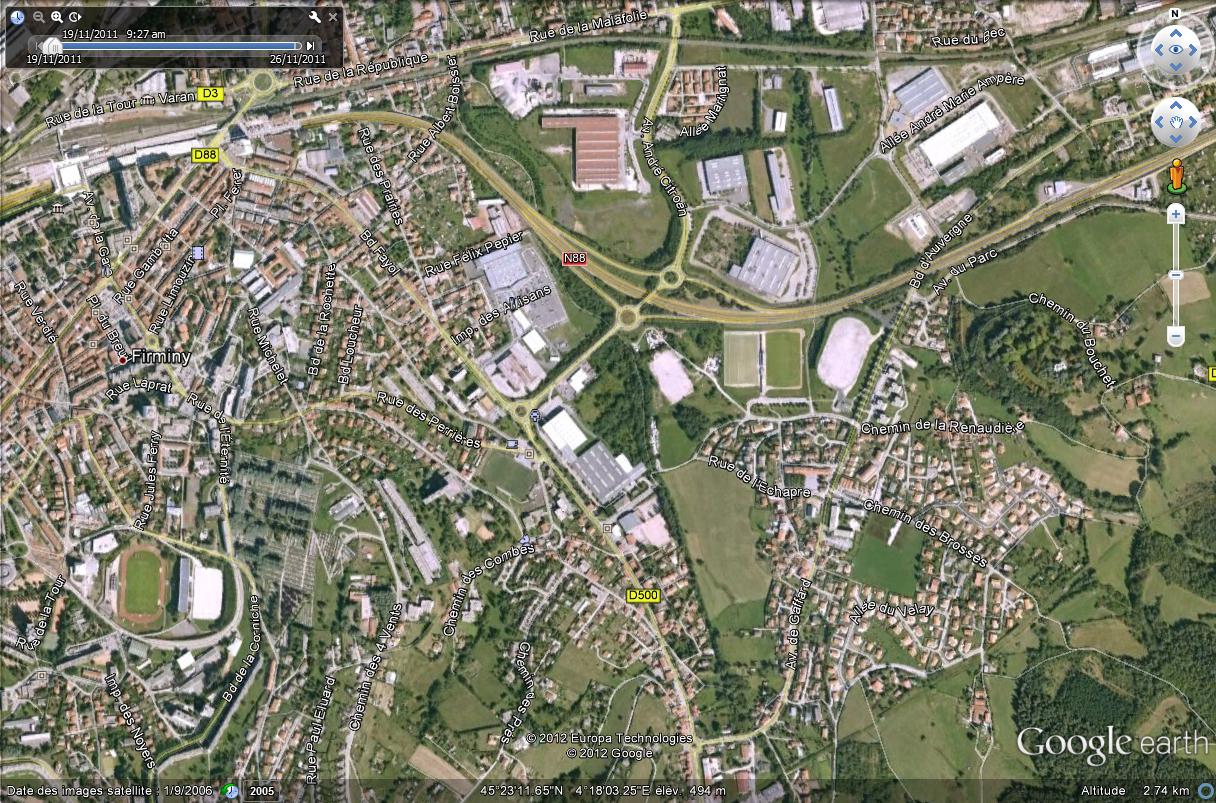 